1. 圖中地方位於哪裏？它是為哪個曾到訪香港的人而興建的？2. 葡萄牙人來中國做生意，主要想買哪些貨品？(答案可多於一個。)3. 把以下事件按發生的先後次序重排。	澳門後來被哪個西方國家管治了數百年？它在哪一年回歸祖國？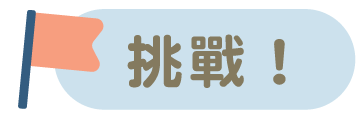 延伸閱讀　《中葡文化交流》　　　　　　    　https://chiculture.org.hk/tc/china-five-thousand-years/2678觀看短片《明代屯門海戰》(第5集)，回答以下問題，圈出適當的英文字母，或在     上/   內填上答案。 https://chiculture.org.hk/tc/historystory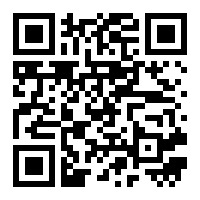 這是一座廟宇，位於　　　　　　　。它是為紀念在南朝時期到訪的　　　　　　　　　　　而興建的。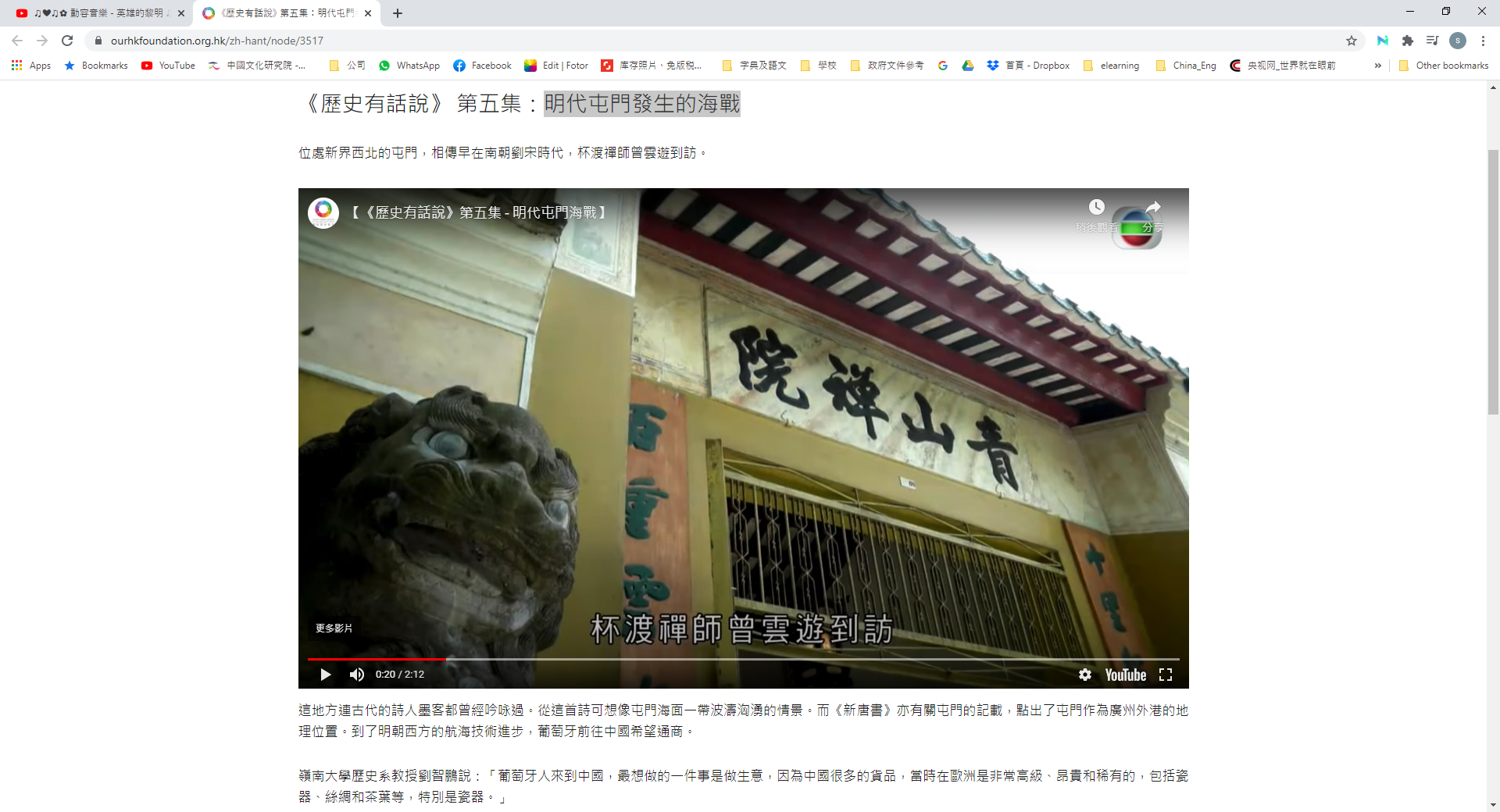 絲綢B. 武器C. 瓷器D. 茶葉A. 葡萄牙被拒在中國做生意，想強行登陸廣州，但失敗。A. 葡萄牙被拒在中國做生意，想強行登陸廣州，但失敗。A. 葡萄牙被拒在中國做生意，想強行登陸廣州，但失敗。A. 葡萄牙被拒在中國做生意，想強行登陸廣州，但失敗。A. 葡萄牙被拒在中國做生意，想強行登陸廣州，但失敗。A. 葡萄牙被拒在中國做生意，想強行登陸廣州，但失敗。A. 葡萄牙被拒在中國做生意，想強行登陸廣州，但失敗。明朝派廣東水師抵抗葡萄牙人入侵，結果戰勝了。明朝派廣東水師抵抗葡萄牙人入侵，結果戰勝了。明朝派廣東水師抵抗葡萄牙人入侵，結果戰勝了。明朝派廣東水師抵抗葡萄牙人入侵，結果戰勝了。明朝派廣東水師抵抗葡萄牙人入侵，結果戰勝了。明朝派廣東水師抵抗葡萄牙人入侵，結果戰勝了。明朝派廣東水師抵抗葡萄牙人入侵，結果戰勝了。葡萄牙人佔據屯門，並大肆掠奪。葡萄牙人佔據屯門，並大肆掠奪。葡萄牙人佔據屯門，並大肆掠奪。葡萄牙人佔據屯門，並大肆掠奪。葡萄牙人佔據屯門，並大肆掠奪。葡萄牙人佔據屯門，並大肆掠奪。葡萄牙人佔據屯門，並大肆掠奪。明朝答應讓葡萄牙人以澳門為落腳點。明朝答應讓葡萄牙人以澳門為落腳點。明朝答應讓葡萄牙人以澳門為落腳點。明朝答應讓葡萄牙人以澳門為落腳點。明朝答應讓葡萄牙人以澳門為落腳點。明朝答應讓葡萄牙人以澳門為落腳點。明朝答應讓葡萄牙人以澳門為落腳點。